          - Правилами внутреннего трудового распорядка;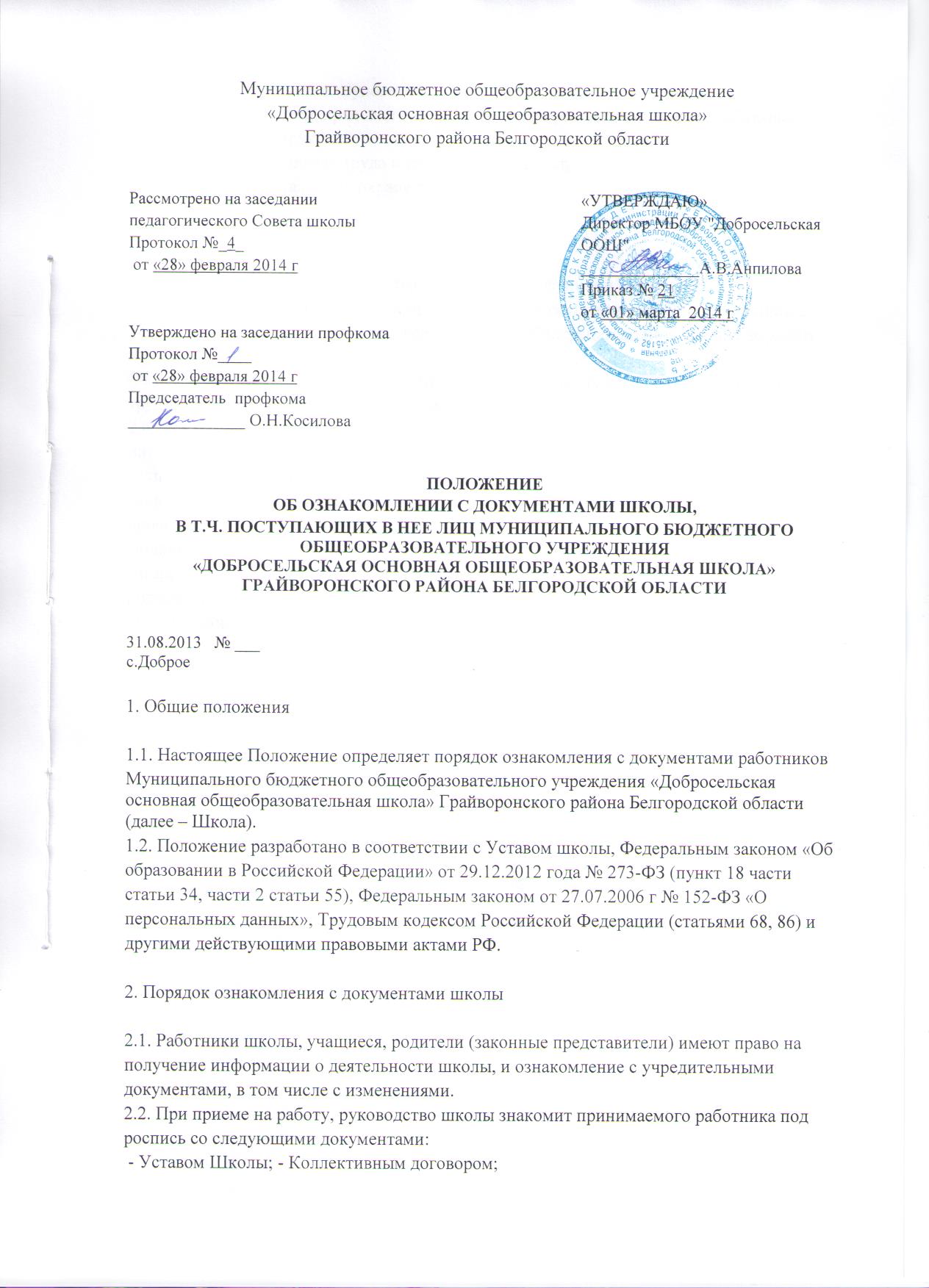 - Правилами обработки, хранения и использования персональных данных работника; - Должностной инструкцией; - Инструкциями по охране труда и технике безопасности; - Вводным инструктажем по охране труда; - Приказами; - Положениями; - Актами; - Иные документы, имеющие отношение к трудовой функции работника. 2.3. Ознакомление работников при приеме на работу осуществляется в соответствии с частью 3 статьи 68 Трудового кодекса Российской Федерации до подписания трудового договора. Об ознакомлении со всеми локальными актами принимаемый работник расписывается втрудовом договоре, приказе, либо в отдельных журналах. 2.4. Факт ознакомления родителей (законных представителей) ребенка, в том числе черезинформационные системы общего пользования, с Уставом Школы, с лицензией на осуществление образовательной деятельности, со свидетельством о государственной аккредитации школы, с образовательными программами, фиксируется в заявлении о приеме и заверяется личной подписью родителей (законных представителей) ребенка. Подписью родителей (законных представителей) обучающегося фиксируется также согласие на обработку их персональных данных и персональных данных ребенка в порядке, установленном законодательством Российской Федерации (Статья 9 Федерального закона от 27 июля 2006 г. N 152-ФЗ "О персональных данных"). 
